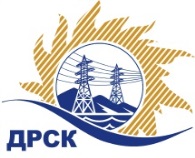 Акционерное Общество«Дальневосточная распределительная сетевая  компания»ПРОТОКОЛ № 308/УТПиР -Рзаседания Закупочной комиссии по рассмотрению заявок по открытому запросу предложений на право заключения договора на выполнение работ: «Реконструкция наружного ограждения ремонтно-производственной базы филиал ПЭС»Закупка  1100 р. 2.2.1 ГКПЗ 2018          Способ и предмет закупки: открытый запрос предложений  на право заключения Договора на выполнение работ: «Реконструкция наружного ограждения ремонтно-производственной базы филиал ПЭС», закупка 1100 р. 2.2.1 ГКПЗ 2018ПРИСУТСТВОВАЛИ:  члены постоянно действующей Закупочной комиссии 1-го уровня АО «ДРСК».           ВОПРОСЫ, ВЫНОСИМЫЕ НА РАССМОТРЕНИЕ ЗАКУПОЧНОЙ КОМИССИИ: О  рассмотрении результатов оценки заявок Участников.Об отклонении заявки  ООО СТРОИТЕЛЬНАЯ КОМПАНИЯ "ПАРТНЕР". О признании заявок соответствующими условиям Документации о закупке.О предварительной ранжировке заявок.О проведении переторжки.РЕШИЛИ:По вопросу № 1Признать объем полученной информации достаточным для принятия решения.Утвердить цены, полученные на процедуре вскрытия конвертов с заявками участников открытого запроса предложений.         По вопросу № 2         Отклонить заявку Участника ООО СТРОИТЕЛЬНАЯ КОМПАНИЯ "ПАРТНЕР" (692031, г. Лесозаводск, Переулок Прямой, д.2А) от дальнейшего рассмотрения на основании п. 2.8.2.5 а) Документации о закупке, как несоответствующее следующим требованиям:По вопросу № 3       Признать заявки ООО "ТЕХЦЕНТР" ООО "Дальневосточная Монтажная Компания" ООО "Владэнергомонтаж" соответствующими условиям Документации о закупке и принять их к дальнейшему рассмотрению.       По вопросу № 4 Утвердить предварительную ранжировку предложений Участников:1 место присвоено участнику ООО "ТЕХЦЕНТР", т.к. при оценке опыта по «монтажу ограждения согласно НТД, освещение и видеонаблюдение» участнику поставлено 3 балла, остальным участникам поставлено 0 баллов (раздел 9 Документации о закупке).2 место присвоено участнику ООО "Дальневосточная Монтажная Компания", т.к. заявка подана 23.03.2018 02:10; заявка ООО "Владэнергомонтаж" подана 23.03.2018 03:23 (п.2.11.2 Документации о закупке).           По вопросу № 5Провести переторжку. Допустить к участию в переторжке предложения следующих участников: ООО "ТЕХЦЕНТР" ООО "Дальневосточная Монтажная Компания" ООО "Владэнергомонтаж". Определить форму переторжки: очная. Процедура переторжки будет проводиться в соответствии с Регламентом Торговой площадки Системы https://rushydro.roseltorg.ru.Установить шаг переторжки в размере 0,1 % от начальной (максимальной) цены договора за одну единицу. Назначить переторжку на 16:00 часов местного (Благовещенского) времени (10:00 часов Московского времени) 16.04.2018г.Файл(ы) с новой ценой должны быть предоставлены в течение 24 часов с момента завершения процедуры переторжки на ЭТП путем изменения состава заявки .(Если Участник запроса предложений не предоставит файлы с ценой для переторжки, то его заявка останется действующей с ранее объявленной ценой).Место проведения переторжки: Единая электронная торговая площадка (АО «ЕЭТП»), по адресу в сети «Интернет»: https://rushydro.roseltorg.ru.Исп. Чуясова.Тел. (4162) 397-268г. Благовещенск«13» апреля  2018№п/пНаименование Участника закупкиЦена заявки на участие в закупке,  руб.1ООО "ТЕХЦЕНТР" 
ИНН/КПП 2539057716/253901001 
ОГРН 10325021310565 000 000.00 руб. без учета НДС 5 900 000.00 руб. с учетом НДС2ООО СТРОИТЕЛЬНАЯ КОМПАНИЯ "ПАРТНЕР" 
ИНН/КПП 2507012279/250701001 
ОГРН 11625070502654 992 000.00 руб. без учета НДС 4 992 000.00 руб. с учетом НДС3ООО "Дальневосточная Монтажная Компания" 
ИНН/КПП 2506012068/250601001 
ОГРН 11725360255075 000 000.00 руб. без учета НДС 5 900 000.00 руб. с учетом НДС4ООО "Владэнергомонтаж" 
ИНН/КПП 2540188760/253601001 
ОГРН 11325400017585 000 000.00 руб. без учета НДС 5 900 000.00 руб. с учетом НДСОснования для отклоненияФ.И.О. экспертаУчастник имеет кризисное финансовое состояние (0,29 балла), что не соответствует п.2.5.1.1 б) Документации о закупке.Лаптев И.А.Место в предварительной ранжировкеНаименование участника Цена предложения на участие в закупке без НДС, руб.Балл по неценовой предпочтительностиПрименение приоритета в соответствии с 925-ПП 1 местоООО "ТЕХЦЕНТР" 
ИНН/КПП 2539057716/253901001 
ОГРН 10325021310565 000 000.00 0,3200Нет2 местоООО "Дальневосточная Монтажная Компания" 
ИНН/КПП 2506012068/250601001 
ОГРН 11725360255075 000 000.00 0,0500Нет3 местоООО "Владэнергомонтаж" 
ИНН/КПП 2540188760/253601001 
ОГРН 11325400017585 000 000.00 0,0500НетСекретарь Закупочной комиссии  
1 уровня АО «ДРСК____________________М.Г. Елисеева